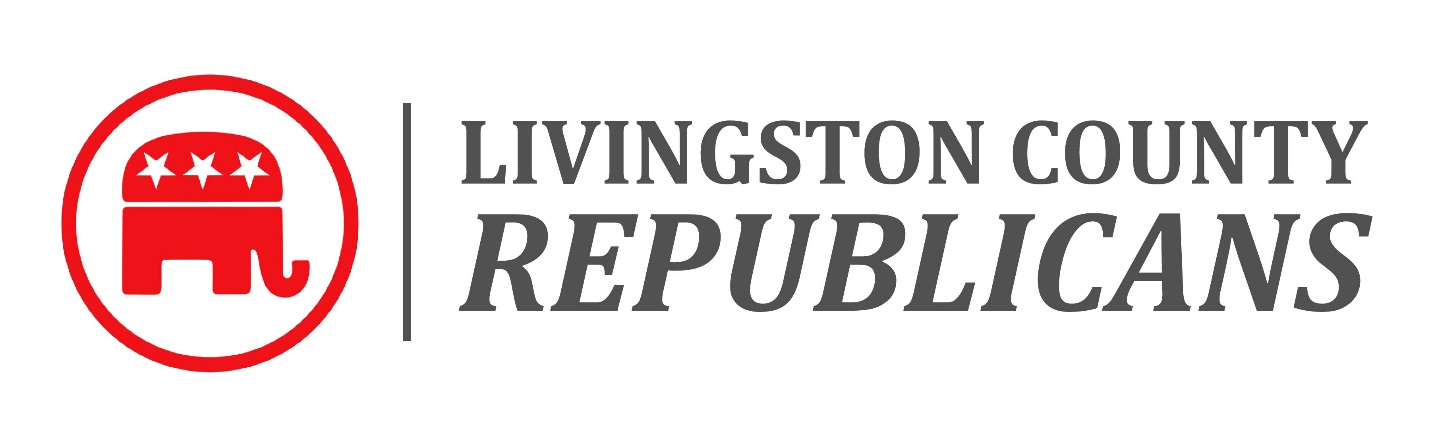 FOR IMMEDIATE RELEASEMEDIA ALERTWhat: 8th Congressional District Republican Primary Candidate ForumWho: The Livingston County Republican Party along with Protect Our Republic, is hosting a Republican Primary Candidate Forum. The following candidates have committed to attending the forum along with the post forum meet and greet: Mike Detmer, Alan Hoover, Paul Junge, Kristina Lyke, and Nikki Snyder. Who should attend: The event is open to the public and is free to attend. When: Thursday, February 20, 2020. The doors will open at 6:00 pm with the forum starting at 6:30 pm. Where: Crystal Gardens Banquet Center, 5768 E. Grand River Ave., Howell, MI 48843Additional Details: Members of the media who wish to attend and/or record the event can request media credentials at www.livingstonrepublicans.com/forum-media-credentials. Members of the public may submit questions for consideration at www.livingstonrepublicans.com/submit-a-question. Media Contact: Meghan Reckling, Chair Livingston County Republican Party, 517-672-6823, Chair@LivingstonRepublicans.com, www.LivingstonRepublicans.com, www.Facebook.com/LivingstonGOP, www.Twitter.com/LivingstonGOP#####